Fox Old Twillian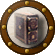 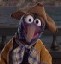 Moderator2,564 postsGender:Male Location:Beautiful lush Devon, England Interests:Nautical history of the 16-18th centuries and living history based thereon.

Shooting pirates. Posted December 17, 2004 · Report post What ho piratey people,just to let you know that my very own website "Pirate Mythtory" is now online 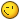 Feel free to visit and tell me it's all wrong at your leisure. Then get your friends to as well.Many people on this board (and others) have helped with information and ideas. Thanks guys.Mission Goat Specialist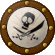 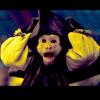 Admin5,082 postsGender:Male Location:Monroe, MI Interests:Scholarly piracy, designing and creating haunted house rooms and props, movies, abstract thinking, abstruse thinking, obstructive thinking, ideating, random thinking, movies, cartoons, movies, movies scores, cycling, world peace and small furry dogs, movies, writing, drawing, personal skills training, gremlins and, of course, lest I forget, movies. Posted December 17, 2004 · Report post Nice work on the flags page. Hopefully Tony, Marcus and that lot will check it out and help fill in some questionmarks. The proven false pirates page looks very familiar. Caroline McTaggert, huh? Who'da thunk it? Fox Old TwillianModerator2,564 postsGender:Male Location:Beautiful lush Devon, England Interests:Nautical history of the 16-18th centuries and living history based thereon.

Shooting pirates. Posted December 17, 2004 · Report post The flags page is the one I'm most pleased with. I spent days trawling the internet and came to the conclusion that there were 20 different pirate flags on the net claiming to be real. I've proven some are real, proven some are false, but more importantly I think I've doubled the number (or more) to 42.Aye, Carolyn McTaggart. You may notice that your name is top of the list of people to whom thanks are due Mission! Even if it is in a totally random order. Capt.mino Deck Swabber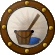 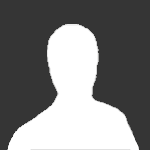 Member27 postsLocation:Santo domingo, Dom. Rep. Interests:To enjoy the life of Pirates & Corsairs of course!!<br><br>Also.....when i am:<br><br>IN THE SEA: I love to go Sailing, Surfing, Scuba diving, Beach Treasure Hunting....and having a looot of fun with my wife, my freinds and people like you!!! <br><br>IN LAND: Jujutsu & H2H combat, Reading (History, Seamanship, Natural Remedies, methaphysics, ancient cultures, etc..)<br><br>HOW I GOT MY LOOT to keep this lifestyle:<br>Since 1991 i create a brand of natural suncare products (Caribbean Sun) wich i start in the humble garage of my parents house with just one product (coconut oil spf 3 Dark tanning oil), now i am producing 23 different products selling them with great success in all the hotels and supermarkets of the Dominican Republic, Turks & caicos, Cuba...soon in all the islands of the Caribbean...!!! I also produce the best flavored rum and flavored coffee that your insatiable mouth had ever tasted !!!!..........wanna try some of my poisons!!! Posted December 18, 2004 · Report post My most sincere congratulations.Excellent work. Maybe the most acurrate research on Pirates aveilable in the net.I wonder why you dont have more pirate profiles, maybe time has been not very aveilable to you to keep on your good work.Sincerely,Capt. minoPs: If you need nice pictures for your web site let me know, i got a lot of local archeological books and cds plenty of neat pictures of all types of small arms, cannons, ships, forts, instruments, etc etc., theres also a Spanish goverment library full of copies of documents, maps and portraits from El archivo general de Indias de Sevilla. (The need to read spanish is obligatory in most cases .) 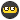 Fox Old TwillianModerator2,564 postsGender:Male Location:Beautiful lush Devon, England Interests:Nautical history of the 16-18th centuries and living history based thereon.

Shooting pirates. Posted December 19, 2004 · Report post Thanks!The lack of pirate profiles is basically down to the fact that I'm trying to confine the site to people who either did not exist, or whose stories are often largely fictional. More importantly, I'm confining it to pirates about whom I can prove that (or come close to proving it). If you can think of more fictional pirates who turn up on one or more factual website or book I'd be glad to add them.Gentleman of Fortune Dread Pyrate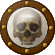 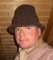 Member1,456 postsGender:Male Location:Germany... Franconia (northern Bavaria) Interests:I *used* to be an environmental scientist, until I married a DoDDs teacher in 1997. Since then, I have been living in, and traveling around, Europe (First the UK, now Germany).

My hobbies are all the "usual suspects" for those interested in re-enacting and Golden Age of Piracy stuff.... but I have drifted away from the pirate scene as my location and young family don't allow for any more than "virtual" pirate participation. Besides Piracy, I am into Reverend Guitars and Vintage Corvettes. Posted January 22, 2005 · Report post Bump this up for all those with questions about Pirate Autheticity!Even if you think you know everything, trust me you will learn something or at least it will qestion some long held beliefs.gofWartooth Ship's Master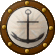 Member119 postsLocation:Dusty & Boring Reno, Nevada Interests:My wife and 3 sons, of course. My Welsh & Dutch heritage, including the substantial privateering and roguish ancestry therein. Martial sword work focusing on longsword, short sword, rapier, and baskethilt saber. Posted January 22, 2005 · Report post Great site, Foxe. Well done!Wartoothlorien_stormfeather First Mate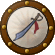 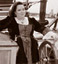 Member252 postsLocation:Portland, Oregon Interests:PDX Pirate Raids<br>http://groups.yahoo.com/group/pdxpirate/<br><br>Rifle, Loot and Salvage Companie<br>http://www.underablackflag.org<br><br>Black Powder<br>Cap'n Bogg and Salty<br>Golden Age Pirates<br>Sewing<br>History <br>Tall Ships<br>Rubberstamping and Illuminating Posted January 24, 2005 · Report post Wonderful job. Have added it to the PDX Pyrate Crew website links! Especially like the flags section! You might explain who Microprose is, for the less game savvy.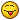 Fox Old TwillianModerator2,564 postsGender:Male Location:Beautiful lush Devon, England Interests:Nautical history of the 16-18th centuries and living history based thereon.

Shooting pirates. Posted January 24, 2005 · Report post Thanks everyone!I've found some more evidence toady about the so-called Christopher Moody flag and one of the Roberts flags so I'll be updating the flags page soon. I've actually managed to collect 120 or so genuine identifications of pirate flags which I'll be putting into a pirate flag website as soon as I have the time.In the mean-time, if anyone has any ideas for more bits of pirate mythtory which need publicly exploding I'd love to here about them.Red Maria Dread PyrateMember1,057 postsPosted January 24, 2005 · Report post Good Fox!e Tha part about the quartemaster maybe somewhat off since I did find some more information about quartemasters in William Snelgarve's book:A new account of some parts of Guinea,|band the slave-trade, containing I. The history of the late conquest of the Kingdom of Whidaw by the King of Dahomè ... II. The manner how the negroes become slaves. ... III. A relation of the author's being taken by pirates, .. printed 1734. Starting on page 199: "The captain of a pirate ship, is cheifly chosen to fight the vessels they may meet with. Besides him, they chuse another principal Officer, whom they call the Quarter-matser, who has general Inspection of all Affairs, and often controuls the Captain's Orders: This Person is also to be the first Man in borading any ship they shall attack; or go in the boat on any desprate Enterprise. Besides the Captain and Quarte-master the Pirates had all other Officers as usual on board Men of War."This pirate captivity account occured in 1719. Marcus Redicker cities more refernces and according to his endnote mostly primary sources. I had been meaning to post this on the quartermaster thread but got side track by a few things at work. There are other refernces which I can supply if you want. I hope I'm not being too critical cause I like the site!Fox Old TwillianModerator2,564 postsGender:Male Location:Beautiful lush Devon, England Interests:Nautical history of the 16-18th centuries and living history based thereon.

Shooting pirates. Posted January 24, 2005 · Report post Criticism with sources I welcome wholeheartedly. One of the problems I had with the site (which is really aimed at those in search of historical truth, but starting from a less scholarly point than most on this board) was how to show strongly enough that I disagree with many points on other websites and in books, without going too far the opposite way myself. With the quartermaster I've really tried to fight the idea that the QM was always second in charge, and it's very difficult to do that while acknowldeging that he sometimes seemed that way.I believe Corsair mentioned the Snelgrave source on the original QM thread, and there's a very important point about it. Correct me if I'm wrong (because it's 1 a.m. here and I'm going from memory so I might well be), but wasn't Snelgrave a captive of Davis, then Cocklyn, then Roberts? Now, I firmly believe that most of the evidence which shows QMs in a position of unexpected power and authority comes from Roberts' crew (as I state on my site), and since the evidence from other crews goes against this (the lack of extra shares etc) I am of the opinion (until someone convinces me otherwise) that QMs in the Roberts "family" of pirates enjoyed a higher status than not only RN and merchant QMs, but also other pirate QMs, possibly because of the proportionally higher number of men they "represented".The statement "the Pirates had all other Officers as usual on board Men of War" is VERY interesting. I wonder how accurate this is? Roberts does seem to have had more officers than most pirates, I wonder how many more exactly... 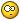 Nelson Cooke Deck Hand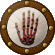 Member74 postsLocation:At sea Interests:ladies, theft, baseball Posted January 24, 2005 · Report post The Mythtory site is a great read and highly informative at the same time (you don't often get both at once). It corrects a lot of clichés and misnomers that sure as hell need correcting. For instance, my personal pet peeve: Arg. The only time I ever say "Arg" is when I hear it used to death by pirate wannabes when it shouldn't be at all (that having been said, if it's in a story, and the story's good, I'll excuse it). Good work, shipmate.Gentleman of Fortune Dread PyrateMember1,456 postsGender:Male Location:Germany... Franconia (northern Bavaria) Interests:I *used* to be an environmental scientist, until I married a DoDDs teacher in 1997. Since then, I have been living in, and traveling around, Europe (First the UK, now Germany).

My hobbies are all the "usual suspects" for those interested in re-enacting and Golden Age of Piracy stuff.... but I have drifted away from the pirate scene as my location and young family don't allow for any more than "virtual" pirate participation. Besides Piracy, I am into Reverend Guitars and Vintage Corvettes. Posted January 25, 2005 · Report post The other thing to keep in mind is that there was no pirate "play book" in the sense that once it was decided to turn to piracy they did not follow a 12 step program. I would imagine that the pirates ran the ship like they had always experienced a ship being run.I don't think that they suddenly decided that certain positions were more deserving of extra pay and authority.Unfortunately, we seem to try to create things as we feel they should of been instead of how they really were.Red Maria Dread PyrateMember1,057 postsPosted January 25, 2005 · Report post   Foxe said: I believe Corsair mentioned the Snelgrave source on the original QM thread, and there's a very important point about it. Correct me if I'm wrong (because it's 1 a.m. here and I'm going from memory so I might well be), but wasn't Snelgrave a captive of Davis, then Cocklyn, then Roberts?The mention about the position of QM was in conjunction with Cocklyn. Snelgrave talks about the arrival of three pirate ships. Cocklyn on the , Davis and Le Boofe. There is an interesting passage (following the priate captains having taken Snelgrave's finest clothes) on page 257:"The pirate Captains having taken these clothes without leave from the Quater-master, it gave grave offence to all the crew; who alledg'd, "If they suffered such things, the Captains would the future assume a Power, to take whatever they liked for themselves"... " So upon thier returning (form a night on the town) on board next Morning, the Coats were taken from then and put into the common chest, to be sold at the mast. And having been reported, That I had a hand in the advising the Captains tp put on the Coats it gained me the ill-will in particular of one Williams, who was Quater-master of Le Boofe's ship." Snelgrave else where states he had to ask the quatermater permission for his surgeon to attend his wounded. I have't seen Roberts make an apperance yet. I'm still going through the narrative in my copious free time. There a bits that reflect Roberts such as no women aboard ship and if taken as prise not to force her against her will. But Snelgrave use the phrase "A Rule amongst the Pirates" as if there was common pratice not something followed by one pirate captain's rule or those captains and crew asscoiated with him. Maybe Snelgrave was making assumptions? He was with I would consider three very different captains.Coastie04 Dread Pyrate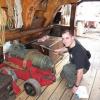 Member1,008 postsGender:Male Location:Juneau, AK Interests:Nautical history, sailing (especially tall ships and my own 'Sanctioned Mistress'), shooting (of all eras and calibers), and homebrewing. Posted January 25, 2005 · Report post Great site! Although I really didn't put much stock into some of the myths, it was nice to have my beliefs of their invalidity verified. At the same time, a few of my long-held beliefs were dispelled. Great site overall, and I look forward to reading many updates and any future sites you make.Coastie 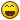 Fancy Notorious Pyrate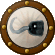 Member963 postsPosted January 27, 2005 · Report post Foxe, excellent site!Your site answers a lot of questions, and dispells some things even I thought to be true, like some of the flags for instance... I wish we could post links in a certain place when certain questions seem to be repeatedly asked.... savvy? :) Kisses,Fox Old TwillianModerator2,564 postsGender:Male Location:Beautiful lush Devon, England Interests:Nautical history of the 16-18th centuries and living history based thereon.

Shooting pirates. Posted January 27, 2005 · Report post Tis annoying, particularly as a couple of the pages I wrote specifically with that in mind for next time someone asks "did pirates..."The flags is an interesting one, I don't think anyone has ever really questioned the validity of most of the flags in books and on the web before - they're so common that people just accept them. I thought at first that the source for many of them (Avery's, Rackham's, Bonnet's etc) was 19th century - no earlier than 1880 - but I haven't actually found evidence of them outside the 20th century yet, they seem to have been unknown even in 1923.Swooning from the kisses 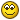 corsair2k3 Ship's MasterMember167 postsPosted January 27, 2005 · Report post Greetings,I wonder if any might have been derived from 19th-century pulp fiction, and thereby introduced into 20th century texts...The CorsairFox Old TwillianModerator2,564 postsGender:Male Location:Beautiful lush Devon, England Interests:Nautical history of the 16-18th centuries and living history based thereon.

Shooting pirates. Posted January 27, 2005 · Report post   Quote I wonder if any might have been derived from 19th-century pulp fiction, and thereby introduced into 20th century texts...I think that's quite possible. With a couple it seems the flags themselves are perfectly authentic, but the attribution of them to certain pirates seems anachronistic. The supposed Christopher Moody flag for example is shown (more or less) in a 1716 flag book as a Barbary corsair flag, and again in the 1730s (though that's probably just cribbing off the earlier source). However, I've not found any attribution of that flag (or any other) to Moody until the 20th century. Stuff like that would lend weight to the pulp-fiction idea, or more likely the pseudo-history of the same period.I ought to say of course that I'm not necessarily the first to question the validity of flags, but I think I'm the first to do it publicly. Just realised how vain I sounded in the last post. Longarm First Mate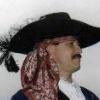 Member231 postsLocation:Summerville, SC Interests:History, Piracy, Tallships, Arms & Armor, Sailing the Cyber Seas, and most importantly Wench Watching Posted January 31, 2005 · Report post I don't know if I should ask this here or on your site or both. Just what is that fist symbol on the flag attributed to Stede Bonnet?Fox Old TwillianModerator2,564 postsGender:Male Location:Beautiful lush Devon, England Interests:Nautical history of the 16-18th centuries and living history based thereon.

Shooting pirates. Posted January 31, 2005 · Report post You mean the thing on the left of the skull? I think it's generally assumed to be a dagger, but I also don't think that's an authentic flag. The Island Deck Swabber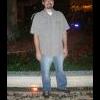 Member44 postsGender:Male Posted February 24, 2010 · Report post I saw an amazing site Pirate Mythtory that showed the Pirate Flags fact and fiction. Does anyone have any other sites that show more flags like from more obscure pirates and the buccaneers as well? I am interested to see if there is more flags out there to view.Mission Goat SpecialistAdmin5,082 postsGender:Male Location:Monroe, MI Interests:Scholarly piracy, designing and creating haunted house rooms and props, movies, abstract thinking, abstruse thinking, obstructive thinking, ideating, random thinking, movies, cartoons, movies, movies scores, cycling, world peace and small furry dogs, movies, writing, drawing, personal skills training, gremlins and, of course, lest I forget, movies. Posted February 25, 2010 · Report post Pirate Mythory is Foxe's site. He's done more research on the pirate flags than anyone else I know and I would take his word on a flag over most other websites and many books. Capt. Sterling Sticky Fingers Sterling Needs a New Hat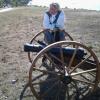 Member10,302 postsGender:Pyrate Hunter Location:here Interests:Killing pirates, haven't met one yet worth keeping alive.... Posted February 25, 2010 · Report post Foxe is also a member of this pub...he has contributed to many threads and his information is always of great interest and great value...he is a tremendous help here.Fox Old TwillianModerator2,564 postsGender:Male Location:Beautiful lush Devon, England Interests:Nautical history of the 16-18th centuries and living history based thereon.

Shooting pirates. Posted February 25, 2010 · Report post And I'd like to remind readers that at this year's AGM of the Foxe Fan Club the posts of Vice-Chair and Secretary will be up for election...Quartermaster James LUNATIC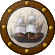 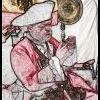 Member1,662 postsGender:Male Location:Sailing the Islets of Langerhans Interests:Interests cannot be left blank, so the machine says. Posted February 25, 2010 · Report post   On 2/25/2010 at 1:24 PM, Foxe said: And I'd like to remind readers that at this year's AGM of the Foxe Fan Club the posts of Vice-Chair and Secretary will be up for election...Shouldn't that be auction?Mission Goat SpecialistAdmin5,082 postsGender:Male Location:Monroe, MI Interests:Scholarly piracy, designing and creating haunted house rooms and props, movies, abstract thinking, abstruse thinking, obstructive thinking, ideating, random thinking, movies, cartoons, movies, movies scores, cycling, world peace and small furry dogs, movies, writing, drawing, personal skills training, gremlins and, of course, lest I forget, movies. Posted February 25, 2010 · Report post Didn't you thinly disguise the fan club as the Bonaventure Tropical Fruit Fly Organization?Capt. Sterling Sticky Fingers Sterling Needs a New HatMember10,302 postsGender:Pyrate Hunter Location:here Interests:Killing pirates, haven't met one yet worth keeping alive.... Posted February 25, 2010 · Report post Auction??? we have to pay to be in Foxe's fan club?Patrick Hand The sailor's sailor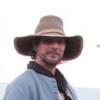 Moderator6,100 postsGender:Male Location:TH' Mountains of Central California Interests:I like wierdness... Klingon, Pyrate..... and even..... gasp.... Renn Faires...... (Baseball and tractor pulls I'd have to think about.... could be wierd or Not,,,,) Posted February 25, 2010 · Report post   Quote we have to pay to be in Foxe's fan club?Well...Yeah...But the membership cards are really cool..... PoD Pyrate Captain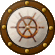 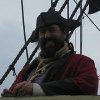 Member696 postsGender:Male Location:Warrington UK Interests:Pirates, graphic novels, computer art, Listening to music, Going to gigs, Beer and Wine drinking, historical research, Period weaponry and Leatherwork Posted February 25, 2010 · Report post   On 2/25/2010 at 4:44 PM, Patrick Hand said:   Quote we have to pay to be in Foxe's fan club?Well...Yeah...But the membership cards are really cool..... membership cards? damn i just got branded with an "F"Fox Old TwillianModerator2,564 postsGender:Male Location:Beautiful lush Devon, England Interests:Nautical history of the 16-18th centuries and living history based thereon.

Shooting pirates. Posted February 26, 2010 · Report post   On 2/25/2010 at 8:53 PM, PoD said: membership cards? damn i just got branded with an "F"That's because your cheque bounced...'Time flies like an arrow. Fruit flies like a banana'. I forget who said that.Mission Goat SpecialistAdmin5,082 postsGender:Male Location:Monroe, MI Interests:Scholarly piracy, designing and creating haunted house rooms and props, movies, abstract thinking, abstruse thinking, obstructive thinking, ideating, random thinking, movies, cartoons, movies, movies scores, cycling, world peace and small furry dogs, movies, writing, drawing, personal skills training, gremlins and, of course, lest I forget, movies. Posted February 26, 2010 · Report post I'm pretty sure it was Groucho Marx.Not to get OT (if that's even possible at this point), but everyone should see a Marx brothers movie at least once in their life. Quality entertainment with a capital K. I suggest starting with The Cocoanuts.This will in no way help with your pirate flag research, however.PoD Pyrate CaptainMember696 postsGender:Male Location:Warrington UK Interests:Pirates, graphic novels, computer art, Listening to music, Going to gigs, Beer and Wine drinking, historical research, Period weaponry and Leatherwork Posted August 26, 2011 · Report post I just came across a pretty interesting article about a pirate called Lines in a copy of The Dublin Weekly Journal from 1725. Theres a good description of the "black silk" pirate flag they are flying. Plus it seems Lines had his eye shot out but no mention of an eye patch unfortunately."Philadelphia, January, 22. We have Advice from Barbados, That the barbarous Lines, formerly Consort to Sprigs the Pirate, and his Crew were taken aud carried unto Curacoa.: The way they went to be try'd was thus, the Commander went at the Head, with about 20 other Pirates, with their black silk Flag before them, with the Representation of a Man in full proportion, with a Cutlas in one Hand, and a Pistol in the other extended, as they were much wounded, and no Care taken in Dressing, they were very offensive, and stunk as they went along, particularly Lines, the Commander, who had one Eye shot out, which, with part of his Nose hung down his Face; there was a Master of a Vessel re-taken with them, whom Lines had snapt his pistol at several times together with an Intent to shoot him thro' the Head, but it missing Fire so often, he threw it down on the Deck, and swore he would not kill another Man while he lived : One of the people immediately taking it up fired it off at the first Trial into the air; and it was God's Will to prevent him from breaking his Oath, by putting him in the Way of the two Sloops soon after. He confessed, upon his Tryal, that he had killed 37 Masters of Vessels, besides Foremast Men, during the Time of his Piracy."http://books.google.co.uk/books?id=Dw0UAAAAQAAJ&dq=The%20Weekly%20Journal&pg=RA1-PA143#v=onepage&q&f=false on page 239Daniel Pyrate Captain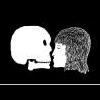 Member652 postsGender:Male Location:McLean, VA Interests:History, pirates, fiction, writing, writing historical fiction about pirates, jokes, games, law. Posted August 28, 2011 · Report post That is a most awesome find, PoD! "LInes" is surely Philip Lyne, who is known to have been hanged at Curacao and to have lost an eye, but I had never heard the detailed description of his flag before! That is also the first case I have heard of a pistol figuring in an authentic Jolly Roger, although William Red Wake has made some stupendous modern pirate flags with pistols in them.